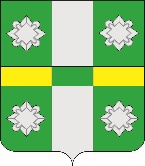 Российская ФедерацияАдминистрацияТайтурского городского поселенияУсольского муниципального районаИркутской областиПОСТАНОВЛЕНИЕОт 19.04.2022г.								№109р.п. ТайтуркаО предоставлении разрешения на условно-разрешенный вид использования земельного участка с кадастровым номером 38:16:000001:409, расположенного по адресу: Иркутская область, Усольский район, д. Буреть, ул. Трактовая, 6аРассмотрев заявление гр. Рустамова И.Б. о предоставлении разрешения на условно-разрешенный вид использования  земельного участка, в соответствии  с Градостроительным кодексом Российской Федерации, административным регламентом предоставления муниципальной услуги «Предоставление разрешения на условно разрешенный вид использования земельного участка или объекта капитального строительства», утвержденным постановлением администрации городского поселения Тайтурского муниципального образования от 10.10.2019г. №272 (в редакции от 09.03.2021г. №54), руководствуясь ст.ст. 23,46 Устава Тайтурского городского поселения Усольского муниципального района Иркутской области, администрация Тайтурского городского поселения Усольского муниципального района Иркутской области ПОСТАНОВЛЯЕТ:1. Предоставить разрешение на условно-разрешенный вид использования  «Магазины» земельному участку с кадастровым № 38:16:000001:409 площадью 520 кв.м., расположенному в зоне застройки индивидуальными жилыми домами (ЖЗ-1) по адресу: Иркутская область, Усольский район, д. Буреть, ул. Трактовая, 6а, принадлежащему на праве собственности гр. Рустамову Ильхаму Бехбуд-оглы .2. Ведущему специалисту по кадровым вопросам и делопроизводству опубликовать настоящее постановление в газете «Новости» и разместить на официальном сайте городского поселения Тайтурского муниципального образования по адресу в сети Интернет:http://taiturka.irkmo.ru/.Подготовил: специалист администрации по землепользованию и благоустройству _______ Е.Н. Соболева«___»_________2022 г.Согласовано: главный специалист администрации по юридическим вопросам и нотариальным действиям __________ О.В. Мунтян «___»_________2022 г.И.о. главы Тайтурского городского поселения Усольского муниципального района Иркутской областиЕ.А. Леонова